Étudier le phénomène de diffraction Définir le phénomène de diffraction Faire un schéma de l’expérience de la mise en évidence du phénomène de diffraction. Faire apparaître la taille de l’obstacle a, la distance entre l’obstacle et l’écran D, le demi-écart angulaire , et la taille de la tache centrale de diffraction l. Définir le demi-écart angulaire . Retrouver la relation entre la distance entre l’obstacle et l’écran D, le demi-écart angulaire  et la taille de la tache centrale de diffraction l. Donner la relation entre demi-écart angulaire , la longueur d’onde  et la taille de l’obstacle a. Étudier le phénomène d’interférencesDéfinir le phénomène d’interférences de la mise en évidence du phénomène d’interférencesFaire un schéma de l’expérienceDéfinir la différence de marche Expliquer la différence entre les interférences constructives et destructivesQu’observe-t-on lors d’interférences avec une lumière polychromatique. Utiliser l’effet DopplerDéfinir l’effet dopplerCiter une application de l’effet dopplerLe phénomène de diffraction diffraction Le phénomène de diffraction  est le changement de direction de propagation d’une onde lorsqu’elle rencontre un obstacle. 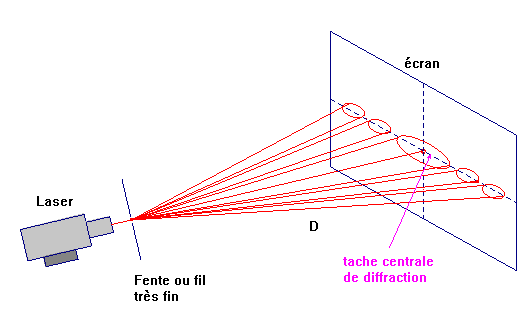 Montage de l’expérience de mise en évidence du phénomène de diffraction : demi-écart angulaire  : le demi-écart angulaire est l’angle entre la direction de propagation de l’onde sans diffraction et la direction définie par la première extinction. Retrouver la relation entre D,   et l. Par trigonométrie, on a : tan  =  =  = Or  est petit donc tan  = Par identification, on a donc  = Relation ,  et a. Phénomène d’interférencesInterférencesIl y a interférence en tout point d’un milieu où se superposent deux ondes cohérentes (même fréquence, déphasage constant)On observe une alternance de franges sombre et franges brillantes. 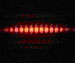 interférences constructives et destructivesIl y a interférence constructive (amplitude maximale) lorsque les deux ondes sont en phase, c'est-à-dire décalées de k λ. 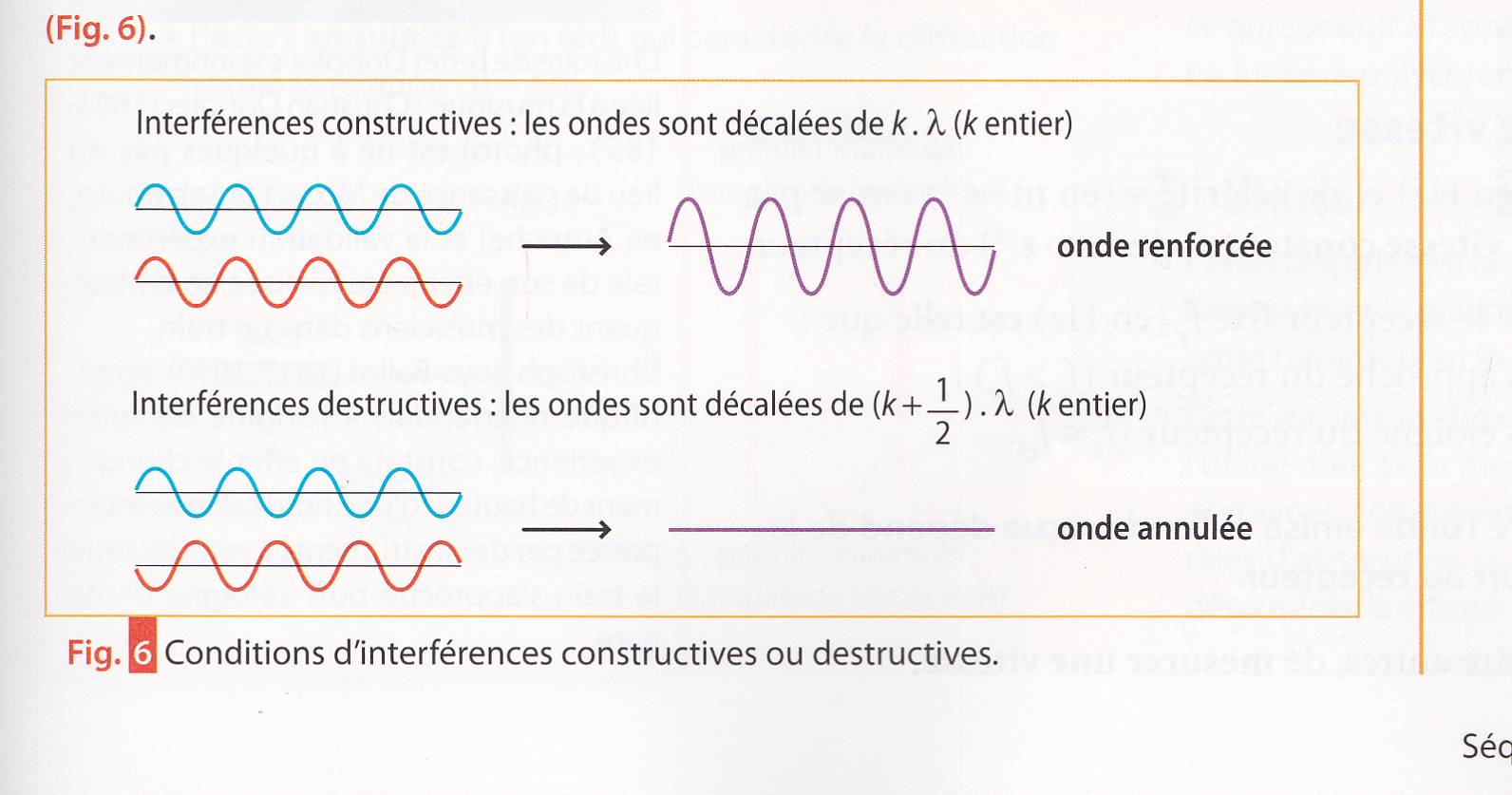 Il y a interférence destructive (amplitude minimale ou nulle) lorsque les ondes sont en opposition de phase, c'est-à-dire décalées de (k +  ) λ. interférences en lumière polychromatique. La lumière polychromatique est constituée de plusieurs radiations. Chaque radiation de longueur d’onde  donne une figure d’interférence indépendante des autres. L’interfrange n’étant pas la même pour chaque radiation car il dépend de , la figure d’interférence présence donc une frange centrale blanche avec des franges brillantes irisées de part et d’autre. effet DopplerDéfinir l’effet dopplerUne onde émise avec une fréquence fE est perçue avec une fréquence différence fR lorsque l’émetteur et le récepteur sont en déplacement relatif. Citer une application de l’effet dopplerL’effet Doppler constitue une méthode de mesure de vitesse utilisée dans de nombreux domaines (médecine, sécurité routière, astrophysique…)Animation effet doppler : http://www.nathan.fr/upload/doccpg/172376_C03_anim_doppler.swf  =  : demi-écart angulaire (rad)a : taille de l’obstacle (m) : longueur d’onde (m)